CAMP AWESOME 2019 - REGISTRATION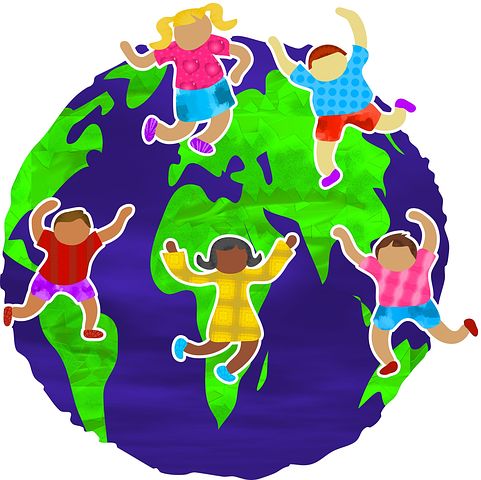 THE LEADER IN ME ALL CHILDREN AGES 5 -12 Are Welcome!  Collier Street United Church		-	July 22 – 26, 2019NAME: 	 _______________________________________________________________ADDRESS:  __________________________________________________________________________	             (Street or PO Box)__________________________________________________________________________		(City or Town)						(Postal Code)HOME PHONE: ____________________         		AGE:  ____________________GENDER: ___M/F/T___         PRONOUNS:  He/His/Him – She/Her/Hers – They/Theirs/ThemPREFERRED EMAIL ADDRESS:  __________________________________________________________________________IN AN EMERGENCY PLEASE CONTACT:     __________________________________________________________________________	                   	 (Name and Relationship)                HOME/CELL PHONE:  	______________________________________________________OFFICE PHONE:	 _____________________________________________________EMAIL ADDRESS: 	 _____________________________________________________ACCESSIBILITYDo you have special requirements (e.g. handicapped parking, wheelchair ramps, sign language)? Please specify ______________________________________________________________DIETARY INFORMATIONPLEASE NOTE ANY DIETARY CONCERNS/RESTRICTIONS: _________________________________________________________________________________________________MEDICAL INFORMATIONHealth Card #____________________________Campers are responsible for administering their own prescribed medication as well as informing leadership when they take it for their own safety.  Please include a description of possible side effects and the appropriate medical treatment.Medical Information____________________________________________________________________________________________________________________________________________________ARRIVAL AND DEPARTURECAMP AWESOME begins at 9:00 am.  Campers may arrive between 8:45 am and 9:00 am.  Camp finishes at 4:00 pm and campers MUST be picked up by 4:05 pm.Who is authorized to pick up this camper at the end of the day?__________________________________________________________________________Pick-up Person’s Phone Contact:__________________________________________________________________________

PLEASE NOTE THAT WE WILL REQUIRE ACCURATE INFORMATION AS TO WHO IS AUTHORIZED TO PICK UP CAMPERS. IF EMERGENCY INFO AND/OR PICK-UP INFORMATION CHANGES DURING CAMP, PLEASE NOTIFY THE REGISTRAR AT: ____________________________________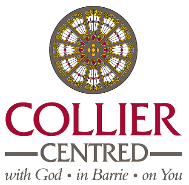 